Вебинар «Масштабирование бизнеса по модели франчайзинга»Уважаемые коллеги! Международный институт менеджмента объединений предпринимателей Торгово-промышленной палаты Российской Федерации проводит вебинар (интернет-семинар): «Масштабирование бизнеса по модели франчайзинга: юридическая защита бизнес модели».Время проведения вебинара:  15 августа 2017 г. с 10-00 до 14-00 по московскому времени.Об актуальности данной темы говорят следующие факты: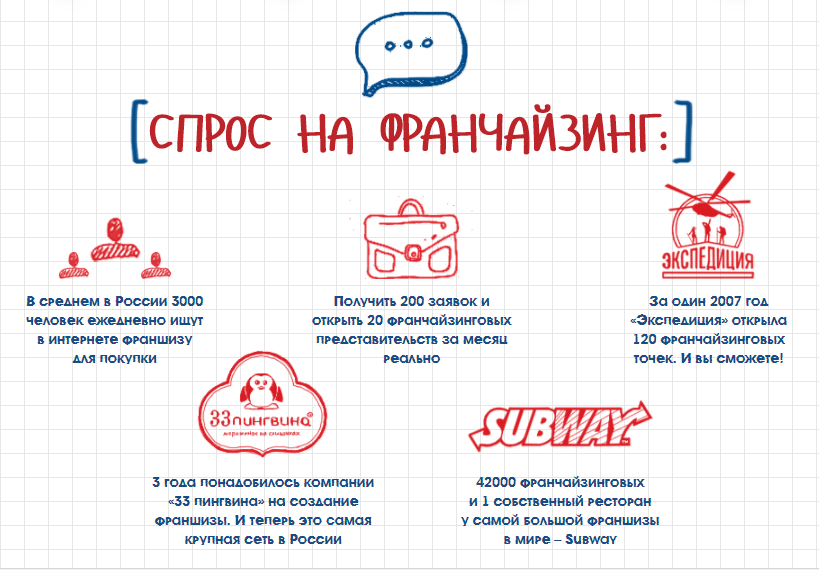 Программа вебинара:Масштабирование бизнеса через франчайзинг - что нужно знать, чтобы не понести убытки:подготовка бизнеса к масштабированию: выявление уникальных характеристик, их анализ и создание единой структуры;основа бизнес модели: товарный знак, ноу-хау, патенты; способы защиты коммерческой информации: конфиденциальная информация, коммерческая тайна и режимы защиты; оформление коммерческой информации в качестве нематериальных активов компании;выбор подходящей юридической схемы при масштабировании. Франчайзинг: вопросы терминологии: франчайзер,  франчайзи, мастер-франшиза, субфранчайзинг,  паушальный взнос, роялти; понятие коммерческой концессии; отличие коммерческой концессии от лицензии и агентских отношений; система лицензионных соглашений;система агентов.Разбор кейсов: структура и содержания франшизного пакета: концепция развития, стандарты качества, brand-book, пособие по оперативному управлению, business-book, технико-экономическое обоснование, презентационный пакет;способы работы с франчайзи; проблемы при передаче франшизного пакета; контроль работы франчайзи;контроль утечек информации; случаи хищения франшизного пакета.В ходе тренинга Вы узнаете: 
что нужно знать при расширении своего бизнеса;что нужно защитить в первую очередь, чтобы не понести убытки при масштабировани;какой вид франшизы подходит Вашей компании;как зафиксировать все ваши бизнес наработки и как их правильно продать; что такое коммерческая концессия и чем она отличается от лицензии и отношений с агентами;как контролировать свою франчайзинговую систему;как бороться с нарушениями франчайзи;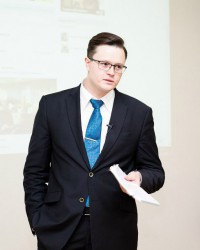 что делать в случаях хищения вашей франшизы.Ведущий вебинара: Николай Сергеевич Гречкинадвокат, кандидат юридических наук; член Ассоциации юристов России;управляющий партнер юридического агентства «Представитель»;имеет многолетний опыт юридического сопровождения бизнеса; один из лучших экспертов в России по Интеллектуальному праву;эксперт юридического департамента при МИД РФ;5 –ти летний опыт выступлений в качестве спикера курсов повышения квалификации для чиновников, руководителей, адвокатов и собственников бизнеса;эксперт федеральных СМИ (Россия 1, Россия 24, Ведомости, Бизнес ФМ, Адвокатская газета и прочие).Участники вебинара  могут принимать участие:Очно, находясь, в региональной ТПП, где будет оборудован зал с проекционным и интернет-оборудованием с налаженной связью с центральным отделением проведения мероприятия;Дистанционно через интернет на своем рабочем месте;Дистанционно через интернет на своем домашнем компьютере.Имеется возможность участвовать с планшета или смартфоновУчастники вебинара получают именной электронный сертификат установленного образца Международного института менеджмента ТПП РФ о повышении квалификации.Дополнительно: участникам вебинара после проведения мероприятия предоставляется на месяц интернет-ссылка записи вебинара для просмотра в офлайн-режиме.Стоимость участия в вебинаре:
 Для участия специалистов из коммерческих организаций – 5000 руб.,Для участия специалистов из организаций-членов палат – 4500 руб.,Для участия специалистов государственных организаций – 4500 руб.Дополнительная скидка: для двух и более участников с одной организации 10%Регистрация заканчивается  14 августа  2017 г. Обращаем Ваше внимание, количество возможных подключений к вебинару ограничено! Регистрация на вебинар (интернет-семинар) на сайте: http://www.iimba.ru/webinars/sectionsofveb/Далее зарегистрированному участнику будет по электронной почте выслан счет
 на безналичную оплату и ближе к проведению вебинара логин и пароль для входа в систему.Самостоятельно протестировать Ваше оборудование и интернет-соединение Вы можете по ссылке: https://myownconference.ru/testerТехническая проверка компьютерного оборудования слушателей вебинара состоится 
14 августа 2017 г. в 12-00 по московскому времени по ссылке: https://go.myownconference.ru/ru/TestДля участия с планшетов или смарфонов (Android или IOS) необходимо установить приложение MyOwnConference:Арр Store https://itunes.apple.com/ru/app/myownconference/id1067798941?mt=8 
Google play https://play.google.com/store/apps/details?id=air.com.dosware.myconference&hl=ru  Телефон для справок:  (495) 134-34-71  E-mail: tpprf@iimba.ruТехнические требования к участию в вебинаре (интернет-семинаре)Для участия в вебинаре Вам понадобится компьютер (ноутбук) с акустической системой (звуком), подключенный к интернету. Рекомендуемая скорость соединения не менее 256 kbps. Эта скорость доступна практически на любом подключении в офисе или дома (LAN, ADSL, Wi-Fi). Рекомендуем пользоваться интернет-браузером Google Chrome. Ссылка для скачивания с официального сайта:https://www.google.ru/chrome/browser/desktop/index.html.Формат вебинара позволяет сохранить качество обучения: каждый слушатель видит и слышит преподавателя, видит методический материал в виде презентаций, графиков, слайдов, имеет возможность скачать учебные материалы, выполнить задания преподавателя, в любой момент может задать письменный вопрос преподавателю или другим участникам.	Для бесперебойной работы компьютерного оборудования слушателей, необходимо пройти тест по ссылке: https://myownconference.ru/tester	Рекомендуется почистить кэш вашего браузера. Как это сделать можно ознакомиться здесь: https://www.youtube.com/watch?v=gL8AZ0PYQ6U&feature=youtu.be	Техническое (тестовое) подключение компьютерного оборудования слушателей состоится 14 августа 2017 г. в 12-00 по московскому времени по ссылке: https://go.myownconference.ru/ru/Test	Имеется возможность принять участие в вебинаре с планшетов или смартфонов, для этого необходимо установить на устройство приложение MyOwnConference:Арр Store https://itunes.apple.com/ru/app/myownconference/id1067798941?mt=8Google play https://play.google.com/store/apps/details?id=air.com.dosware.myconference&hl=ru	Правила участия в вебинаре:Всем участникам вебинара необходимо заранее регистрироваться, протестировать и настроить своё компьютерное оборудование. Организаторы вебинара не несут ответственность за неправильно настроенное оборудование, программное обеспечение участников вебинара и нарушения работы местных интернет-провайдеров, предоставляющие услуги интернет-связи участникам вебинара. В работе вебинара не считаются дефектами незначительные малозаметные задержки видеоизображения и звука.Участникам вебинара запрещено флудить в чате вебинара (писать некорректные, бессмысленные, многократно повторяемые какие-либо слова и фразы). Нарушители после предупреждения будут забанены (для них будет закрыта возможность писать в чате). Просьба быть вежливыми – Ваши сообщения видят Ваши коллеги из других регионов.При входе в систему вебинара участники вебинара обязаны вводить свои верные данные: Ф.И.О., наименовании организации, города и др. (Пример: Иванов, ТПП, Москва). Участники с неопределенными данными после предупреждения будут удалены из системы